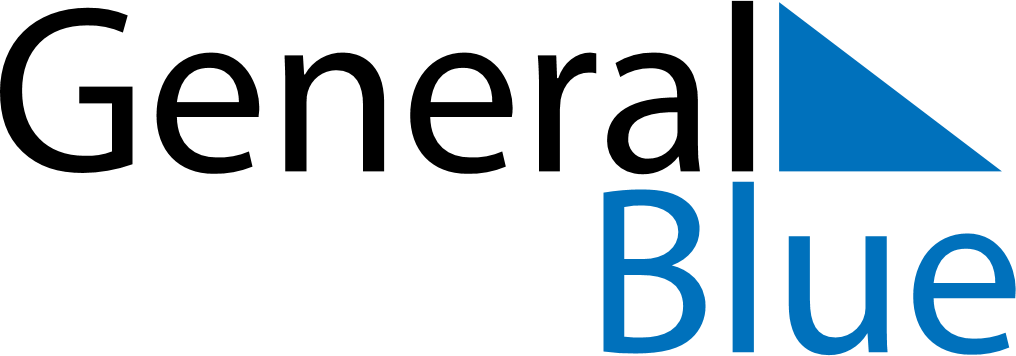 Quarter 1 of 2021VenezuelaQuarter 1 of 2021VenezuelaQuarter 1 of 2021VenezuelaQuarter 1 of 2021VenezuelaQuarter 1 of 2021VenezuelaQuarter 1 of 2021VenezuelaJanuary 2021January 2021January 2021January 2021January 2021January 2021January 2021January 2021MondayTuesdayTuesdayWednesdayThursdayFridaySaturdaySunday123455678910111212131415161718191920212223242526262728293031February 2021February 2021February 2021February 2021February 2021February 2021February 2021February 2021MondayTuesdayTuesdayWednesdayThursdayFridaySaturdaySunday12234567899101112131415161617181920212223232425262728March 2021March 2021March 2021March 2021March 2021March 2021March 2021March 2021MondayTuesdayTuesdayWednesdayThursdayFridaySaturdaySunday1223456789910111213141516161718192021222323242526272829303031Jan 1: New Year’s DayJan 6: EpiphanyJan 15: Teacher’s DayFeb 15: CarnivalFeb 16: Shrove TuesdayMar 19: Saint JosephMar 29: Holy Week